SCHIFF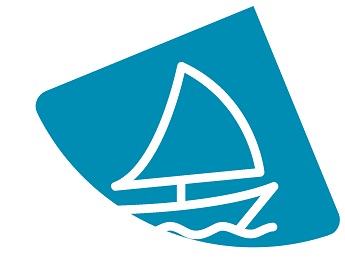 Material: Würfel, blaues Tuch, Obst (Äpfel, Bananen, Orangen), ein Schiffchen, das für Lebensmittel geeignet ist, bzw. eine Glas-schale als Ladung für das Schiff.In der Mitte liegt ein blaues Tuch.Zuerst muss die Eins gewürfelt werden, dann die Zwei, usw.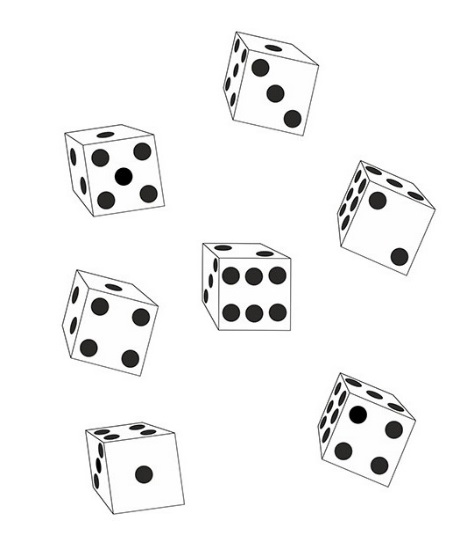 Auf dem großen, weiten Meer, – fährt ein kleines Schiff daher.Das Schiff wird auf das blaue Tuch gestellt.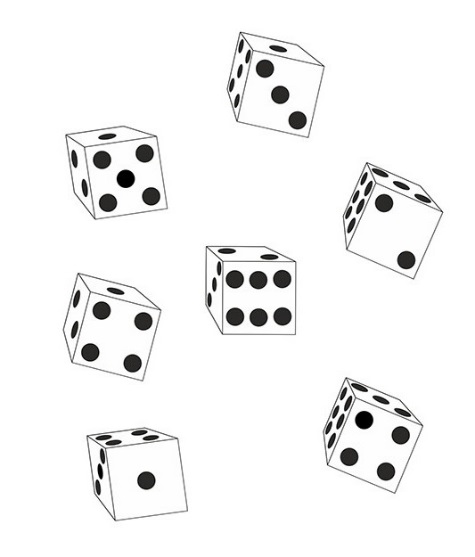 Ist uns alles wohlbekannt, – fährt zum Hafen, will an Land.Das Schiff wird zu dem Kind gestellt, der die Zwei gewürfelt hat.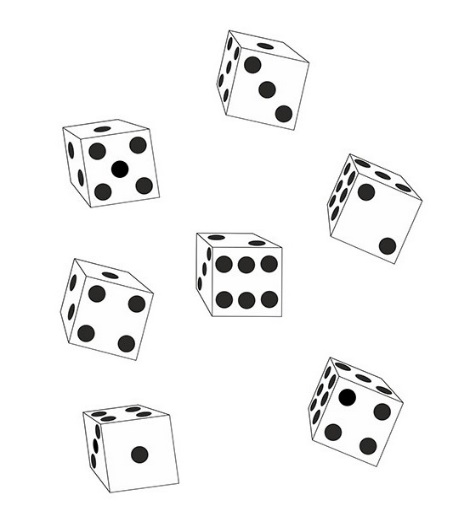 Ladung soll ins Schiff hinein, – muss erst vorbereitet sein.Die Erzieherin stellt das Obst in einer Glasschale vor das Schiff.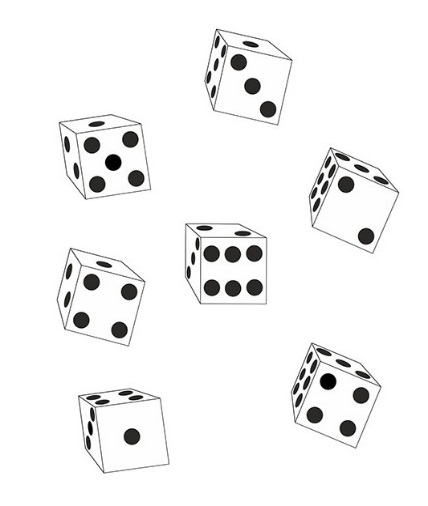 Dann erst kann die Fracht an Bord, –  vorher fährt das Schiff nicht fort.Das Obst wird ins Schiff gelegt.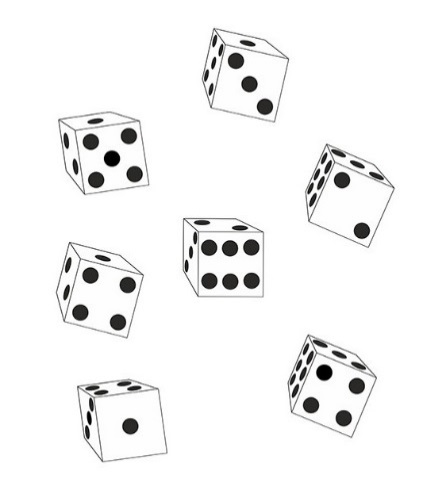 Ist´s geladen bis zum Rand, – fährt es los zum nächsten Land.Das Schiff mit dem Obst wird wieder auf das Meer gestellt.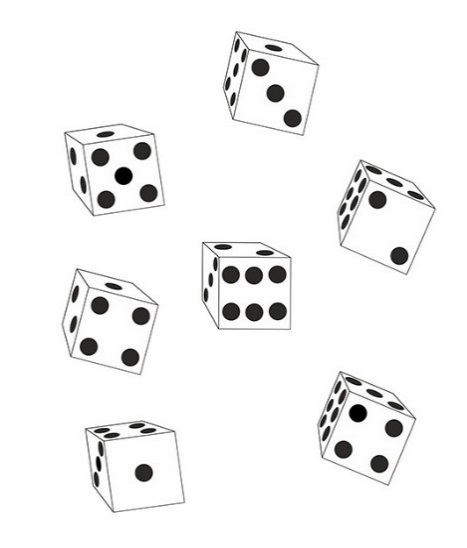 Kommt das Schiff im Hafen an, - freuen sich die Menschen dann. Das Schiff kommt zu dem Kind, das eine Sechs gewürfelt hat.Es darf das Obst an die anderen Kinder verteilen.(Dieses Spiel kann auch als Fingerspiel genutzt werden. Das Schiff ist die Hand. Der Zielhafen – der Mund.) 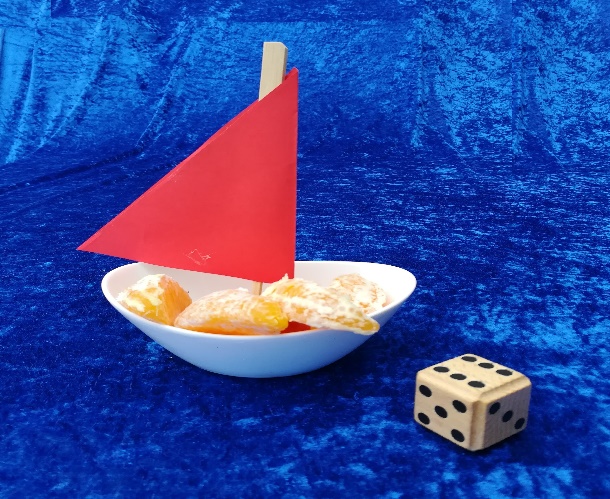 